Publicado en Málaga el 28/06/2022 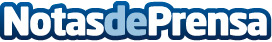 5 productos veganos estrella en SpainfySpainfy, el marketplace que ofrece productos creados y elaborados exclusivamente en España, apoya así al comercio y a la manufactura del paísDatos de contacto:Alvaro Gordo ortiz951650484Nota de prensa publicada en: https://www.notasdeprensa.es/5-productos-veganos-estrella-en-spainfy_1 Categorias: Nacional Nutrición Gastronomía Consumo http://www.notasdeprensa.es